1. BackgroundITU-T Recommendations are published in certain types such as amendment, corrigendum, appendix etc. and the definitions of the document types are described in Rec. A.1 “1.8.2 Terms defined in this Recommendation”. Korea (Republic of) has been reviewing ITU-T Recommendations to consider adopting them as national standards and recently, it was noticed that “Erratum”, which is not defined in ITU-T A.1 or anywhere else, has been published. 2. DiscussionThere are 66 published documents in ITU-T website (in force, as of 1st November). The list is attached as an Annex of this contribution. The contents are mostly about editorial or value corrections. Some examples are as below.Erratum 1 (05/2014) to Recommendation ITU-T G.728 (2012), Coding of speech at 16 kbit/s using low-delay code excited linear prediction  1) The codevector components associated to channel index 36 and channel index 42 contain wrong signs. Correct the signs of the codevector components indicated with underlining as shown below:…..Erratum 1 (02/2016) to Recommendation ITU-T E.804 (02/2014), Quality of service aspects for popular services in mobile networksThe definition for 1 Mbyte contains a mistake. Rectify definition 3.2.3 to read:3.2.3 1 Mbyte: 1 024 kbyte.Erratum 1 (10/2017) to Recommendation ITU-T K.113 (2015), Generation of radiofrequency electromagnetic field level mapsReference to clause range 7.1 to 7.3 in Clause 6 is mistaken.Rectify the first sentence in clause 6, Methods, to read:" Three possible methods to generate RF-EMF maps are described in clauses 6.1 to 6.3…"However, in Rec. A.1, corrigendum also includes the case of corrections for obvious errors.1.8.2.5 corrigendum: A corrigendum to a Recommendation contains corrections to an already published ITU-T Recommendation. A corrigendum is published by ITU-T as a separate document that contains only corrections. TSB may correct obvious errors by issuing a corrigendum with the concurrence of the study group chairman; otherwise, approval of a corrigendum follows the same approval procedures as Recommendations.NOTE - In common ITU-T | ISO/IEC texts, this element is called a "technical corrigendum".Since the definition of erratum is missing in official ITU-T documents such as Rec. A.1, a publication of the erratum could lead ITU-T members to confusion as Korea has already experienced. Moreover, its approval process is not clear whereas amendment, annex, appendix, corrigendum, implementer’s guide and supplement are defined in Rec. A.1. Therefore, it would be more helpful if “Erratum” can be clearly defined with its approval process same as other documents for publication. 3. ProposalIn order to provide a clear guide of ITU-T publications, Korea (Republic of) would like to raise some discussion points for “Erratum” as follows:- the necessity of defining the term;- possibility of defining the term (difference between corrigendum or implementer’s guide);- (in case its necessity and possibility are agreed) appropriate place to define the term (in Rec. A.1 or elsewhere appropriate)Further actions could be specified based on the discussion result.Annex AList of published erratum(Reference: https://www.itu.int/ITU-T/recommendations/search.aspx, as of 1st Nov 2018., in force)_____________________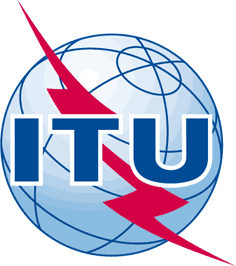 INTERNATIONAL TELECOMMUNICATION UNIONTELECOMMUNICATION
STANDARDIZATION SECTORSTUDY PERIOD 2017-2020INTERNATIONAL TELECOMMUNICATION UNIONTELECOMMUNICATION
STANDARDIZATION SECTORSTUDY PERIOD 2017-2020INTERNATIONAL TELECOMMUNICATION UNIONTELECOMMUNICATION
STANDARDIZATION SECTORSTUDY PERIOD 2017-2020INTERNATIONAL TELECOMMUNICATION UNIONTELECOMMUNICATION
STANDARDIZATION SECTORSTUDY PERIOD 2017-2020INTERNATIONAL TELECOMMUNICATION UNIONTELECOMMUNICATION
STANDARDIZATION SECTORSTUDY PERIOD 2017-2020INTERNATIONAL TELECOMMUNICATION UNIONTELECOMMUNICATION
STANDARDIZATION SECTORSTUDY PERIOD 2017-2020Original: EnglishOriginal: EnglishOriginal: EnglishQuestion(s):Question(s):, , Source:Source:Title:Title:Purpose:Purpose:Contact:Contact:Contact:Contact:Contact:Contact:Keywords:Abstract:Channel indexCodevector componentsCodevector componentsCodevector componentsCodevector componentsCodevector components....36....82........-3837....-45........-1831....1198........6397....2160........2545....-1449........-2848....2203....No.Rec.No.Rec.1D.195 (2012) Erratum 1 (03/2014)34H.235.7 (2005) Erratum 1 (10/2006)2E.121 (2004) Erratum 1 (10/2004)35H.248.30 (2007) Erratum 1 (06/2007)3E.123 (2001) Erratum 1 (05/2008)36H.248.46 (2007) Erratum 1 (08/2007)4E.138 (2002) Erratum 1 (02/2003)37H Suppl. 7 (2008) Err. 1 (07/2018)5E.804 (2014) Err. 1 (02/2016)38K.83 (2011) Erratum 1 (09/2012)6F.421 (1988) Erratum 1 (06/1999)39K.113 (2015) Err. 1 (10/2017)7G.108 (1999) Erratum 1 (12/2000)40O.81 App.I (1998) Erratum 1 (05/2000)8G.136 (1999) Erratum 1 (05/2000)41O.172 (2005) Erratum 1 (10/2005)9G.722.2 (2003) Erratum 1 (06/2004)42P.50 (1999) Erratum 1 (05/2000)10G.722.2 Annex B (2002) Erratum 1 (07/2003)43P.502 (2000) Erratum 1 (07/2001)11G.728 (2012) Erratum 1 (05/2014)44P.563 (2004) Erratum 1 (10/2007)12G.763 (1998) Erratum 1 (05/2000)45P.835 (2003) Erratum 1 (05/2008)13G.783 (2006) Erratum 1 (11/2006)46P.1201.2 (2012) Erratum 1 (02/2015)14G.812 (2004) Erratum 1 (03/2005)47Q.50 (2001) Erratum 1 (08/2006)15G.825 (2000) Erratum 1 (08/2001)48Q.115.0 (2002) Erratum 1 (09/2003)16G.873.3 (2017) Err. 1 (10/2018)49Q.785.2 (1999) Erratum 1 (02/2002)17G.961 (1993) Erratum 1 (08/2000)50Q.931 (1998) Erratum 1 (02/2003)18G.983.1 (2005) Erratum 1 (03/2006)51Q.1742.2 (2003) Erratum 1 (03/2004)19G.983.2 (2005) Erratum 1 (06/2006)52Q.2111 (1999) Amd. 2 Erratum 1 (03/2004)20G.984.4 (2008) Erratum 1 (08/2009)53Q.2111 (1999) Amd. 3 Erratum 1 (07/2004)21G.991.2 (2003) Erratum 1 (04/2005)54Q.2140 (1995) Erratum 1 (03/2004)22G.991.2 (2003) Amd. 2 Erratum 1 (11/2005)55T.44 (2005) Erratum 1 (06/2005)23G.996.1 (2001) Erratum 1 (01/2003)56T.832 (2016) Err. 1 (03/2017)24G.998.3 (2005) Erratum 1 (08/2005)57T.871 (2011) Erratum 1 (03/2013)25G.8010/Y.1306 (2004) Erratum 2 (10/2007)58V.251 (1996) Erratum 1 (10/2003)26G.8010/Y.1306 (2004) Erratum 1 (09/2007)59X.151 (2003) Erratum 1 (03/2004)27G.8110.1/Y.1370.1 (2011) Erratum 1 (09/2012)60X.960 (1999) Erratum 1 (10/2002)28G.8272/Y.1367 (2015) Err. 1 (08/2015)61X.1254 (2012) Erratum 1 (05/2013)29G.9701 (2014) Err. 1 (07/2016)62Y.1261 (2002) Erratum 1 (02/2004)30G.9701 (2014) Cor. 1 Err. 1 (06/2017)63Y.2019 (2010) Err. 1 (02/2015)31G.9701 (2014) Amd. 3 Err. 1 (12/2017)64Y.2271 (2006) Erratum 1 (03/2007)32G.9807.1 (2016) Err. 1 (03/2017)65Y.2770 (2012) Err. 1 (11/2013)33H.120 (1993) Erratum 1 (03/2013)66Y.4400/Y.2063 (2012) Err. 1 (10/2013)